Перелік питаньдля складання залікуз навчальної дисципліни «Соціальна відповідальність»за спеціальністю 071 “Облік і оподаткуванняосвітнього рівня «магістр»Розвиток, що задовольняє потреби сьогодення, не ставлячи під загрозу спроможність майбутніх поколінь задовольняти власні потреби – це:Стійкий розвиток – це ?Складові концепції стійкого розвиткуВзаємозв’язок складових стійкого розвиткуЕкологічна складова концепції стійкого розвитку передбачає:Економічна складова концепції стійкого розвитку передбачає:Соціальна складова концепції стійкого розвитку передбачає:Політична складова концепції стійкого розвитку передбачає:Визначення поняття “стійкий розвиток” (“sustainable development”) наведено:Передумовами появи концепції стійкого розвитку є:12 грудня 2015 р. в Парижі на Конференції зі зміни клімату була заявлена мета - до кінця ХХІ ст. утримати глобальне потепління в рамках: 25 вересня 2015 року в Нью-Йорку 193 держави-члени ООН одноголосно прийняли новий Порядок денний у сфері сталого розвитку на період після 2015 року, який проголошує основні цілі з ліквідації бідності та забезпечення сталого майбутнього до:Порядок денний у галузі сталого розвитку прийнятий у Нью-Йорку в:Порядок денний у сфері сталого розвитку на період після 2015 року проголошує _____ цілей з ліквідації бідності та забезпечення сталого майбутнього:Знайдіть причину, яка не є передумовою появи концепції стійкого розвитку:Сталий розвиток при його впровадженні не передбачає:Корпоративна соціальна відповідальність характеризує соціальну відповідальність на рівні:Формування шляхів досягнення сталого розвитку через національні політики характеризує соціальну відповідальність на рівні:Відповідальність суспільства за гідний рівень життя нинішнього і майбутнього поколінь характеризує соціальну відповідальність на рівніСтупінь громадянської зрілості особистості характеризує соціальну відповідальність на рівні:Окреслення пріоритетів світового розвитку, людської цивілізації завдяки міжнародним домовленостям характеризує соціальну відповідальність на рівні:Територія України займає від території Європи:Що передбачає прояв соціальної відповідальності на державному рівні?Що передбачає прояв соціальної відповідальності на груповому рівні?Що передбачає прояв соціальної відповідальності на глобальному рівні?Що передбачає прояв соціальної відповідальності на особистісному рівні?Що передбачає прояв соціальної відповідальності на суспільному рівні?Про виникнення соціальної відповідальності можна говорити:Про виникнення політичної, моральної, юридичної та ін. видів соціальної відповідальності можна говорити:Оберіть основні причини формування соціальної відповідальності людиниСоціальна відповідальність в контексті організації влади, яка існує на певній соціальній базі, є соціальною відповідальністю:Формами прояву соціальної відповідальності особи є:Форми прояву соціальної відповідальності держави є:Форми прояву соціальної відповідальності бізнесу є:Аналізуючи моделі соціального захисту в країнах ЄС можна виділити таку модель:Найвищий рівень соціального захисту притаманнийНайнижчий рівень соціального захисту притаманнийПідходи до співвідношення соціальної відповідальності та соціальних норм:Формування сприйняття усвідомлення та дотримання всіма суб’єктами вимог суспільних відносин що ґрунтуються на соціальних нормах а у разі їх порушення сумлінне визнання обов’язку прийняття відповідальності за здійснення негативного впливу у будь, якій формі іншим індивідам (тим, хто поніс збитки, тим хто її встановив) з подальшою ліквідацією завданим збитків у межах своїх можливостей називається -Яка причина формування соціальної відповідальності людини:Кожна модель соціального захисту передбачає різний рівень СВ, який:Автором книги «Канібали з вилками: потрійний критерій бізнесу XXI століття», в якій проголошено поняття «потрійного критерію», що передбачає трикутник рівноваги між економічними, соціальними та екологічними цілями розвитку, є:Вислів «існує одна і тільки одна соціальна відповідальність бізнесу - використовувати свої ресурси і залучати до активностей, спрямованих на підвищення своїх прибутків, настільки довго, наскільки компанія залишається в умовах деяких правил гри, тобто долучатися до відкритої і вільної конкуренції, без обману та махінацій» належить:Авторитетним джерелом міжнародних норм щодо прав людини є:Загальна декларація прав людини прийнята Міжнародна Декларація прав дитини прийнятаМіжнародна ініціатива у сфері захисту прав людини, працевлаштування, екології та протидії корупції під назвою Глобальний договір започаткованаАбревіатура ILO – це абревіатураАбревіатура ISO – це абревіатураОсновним критерієм ефективної діяльності в 21 столітті є:Відповідно до ISO 26000 cоціальна відповідальність – це відповідальність компанії за вплив її рішень та дій на суспільство, навколишнє середовище шляхом прозорої та етичної поведінки, яка:Абревіатура GRI – це абревіатураУрядом України задля реалізації Керівних принципів ОЕСР для багатонаціональних підприємств створено:Поширенням ідей КСВ в Україні та світі займаються такі організації, як:Короткостроковими результатами результатами КСВ є:Стратегія КСВ потребує забезпечення:Загальна назва діяльності, спрямованої на енергозбереження, регенеративне екологічно чисте виробництво, обіг та споживання ресурсів отримала назвуМодель 3Р розглядається як модель, в якій поєднуєтьсяСтратегічними цілями реалізації КСВ за ISO 26000 є:Потенційні зиски, які може мати компанія від імплементації КСВ у свою бізнес-практику:Потенційні зиски, які може мати компанія від імплементації КСВ у свою бізнес-практику:Групи, організації або індивідууми, на які впливає компанія та від яких вона залежитьДіалог зі стейкхолдерами є недоцільним за умови, якщо:Процес, за допомогою якого можна визначити та оцінити важливість ключових груп людей або організацій, які здатні вплинути на успішність діяльності компаніїВизначення групи людей та організації, що впливають на діяльність організації, є часиною:Матриця стейкхолдерів містить інформацію про:На етапі виділення груп стейкхолдерів при побудові матриці стейкхолдерів, відбувається На етапі «Інтереси стейкхолдерів» при побудові матриці стейкхолдерів, відбувається На етапі «Оцінка впливу» при побудові матриці стейкхолдерів, відбувається На етапі «Потенційні стратегії для формування діалогу» при побудові матриці стейкхолдерів, відбувається До основних форм соціальної відповідальності належать:Способом наочного відображення різних відносин зі стейкхолдерами є:В карті стейкхолдерів відображаються групи стейкхолдерів з:Компанії вибудовують стратегію взаємовідносин зі стейкхолдерами з:Ділову практику щодо власного персоналу відносимо до:Працівники підприємства, власники, місцева громада,  інвестори – це:В якому році з’являться книга Говарда Боуена “Соціальна відповідальність бізнесмена”?ISO 26000 має назву:Призначення стандарту ISO 26000:Скільки є принципів Глобального договору ООНISO 14000 – це:Заінтересовані сторони:До основних сфер реалізації КСВ належать:На які категорії поділяться 10 принципів, які лежать в основу Глобального договору?Графічний вигляд маєЩо відноситься до внутрішньої соціальної відповідальностіЩо розуміють під поняттям «корпоративна соціальна відповідальність»?Засновником концепції соціальної відповідальності бізнесу вважається автор книги «Соціальна відповідальність бізнесмена»Згідно піраміди А. Керолла, яку відповідальність зобов’язана нести фірма, що сповідує КСВ?Фінансування відбувається через неприбуткові організації, максимальна свобода, філантропічний підхід – основні ознаки:Орієнтація на культурні традиції країни, всі працівники компанії як «виробнича сім’я» на рівні індустріальної групи – основні ознаки:Суттєве державне регулювання, перелік програм, закріплений на законодавчому рівні, діяльність пов’язана із розвитком компанії, сфера застосування обмежується цінностями та стратегією – основні ознаки:Відповідальність компанії за вплив її рішень та дій на суспільство, навколишнє середовище шляхом прозорої та етичної поведінки, яка сприяє сталому розвитку суспільства, враховує очікування заінтересованих осіб, відповідає законодавству та міжнародним нормам поведінки – це:Автором теорії стейкхолдерів вважається автор  праці «Стратегічне управління: концепція заінтересованих осіб»Ділову практику щодо власного персоналу відносимо до:Поважне ставлення до всіх осіб, незалежно від їх особистісних характеристик, просто тому, що вони люди – це: Врегульована норма права специфічна система суспільних колективних правових відносин між власниками засобів виробництва (роботодавцями), найманими працівниками, державою в процесі реалізації прав та інтересів у сфері соціально-економічних і трудових питань – це:Сукупність етичних норм і принципів, якими повинна керуватися організація та її члени у сфері управління та підприємництва, що охоплює явища різних порядків, – це:Складовою соціального пакету є:Що містять у собі соціальні пільги, надані працівникам підприємстваЯка організація є розробником стандарту ISO14000?Концепція гідної праці має комплексний характер, враховує інтереси працівників, роботодавців і суспільства (держави), для працівника це означає:Перелік принципів та стандартів, які має прийняти та виконувати кожен без винятку партнер та співробітник фірми при виконанні завдання, веденні справФізична особа, яка працює на підставі трудового договору на підприємстві, в установі, організації чи у фізичної особи, яка використовує найману працю – це:Суб’єкти певної первинної профспілкової організації, а в разі їх відсутності – вільно обрані представники (представник) працівників – це:Власник підприємства, установи, організації незалежно від форми власності, виду діяльності, галузевої належності або уповноважений ним орган (керівник) чи фізична особа, яка відповідно до законодавства використовує найману працюПроцес визначення та зближення позицій, досягнення спільних домовленостей та прийняття узгоджених рішень сторонами соціального діалогу, які представляють інтереси працівників, роботодавців та органів виконавчої влади і органів місцевого самоврядування, з питань формування та реалізації державної соціальної та економічної політики, регулювання трудових, соціальних, економічних відносин – це:До типів корпоративних університетів відносять:Невиконання вимог професійної етики у взаєминах з колегами може призвести до:Загальна декларація прав людини декларує такі права, як:Соціальний діалог здійснюється між сторонами соціального діалогу відповідного рівня у формах:Роботодавець – це:Працівник – це :Сторона працівників – це:Визначення прав людини як поважного ставлення до всіх осіб , незалежно від їх особистісних характеристик, просто тому , що вони – люди, задекларовано в:Health Management – це: Загальна кількість втрачених робочих днів (або годин) або як частота випадків відсутності співробітника на роботі – це:Ситуація, коли співробітники приходять на роботу хворими, замість того, щоб лікуватися вдома - іншими словами «наявність присутності» тіла, а мізками і духом - в проблемах сім'ї або здоров'яПрограми кар’єрного розвитку, додаткової освіти, перекваліфікації для персоналу відносяться до напрямку:Коли був прийнятий стандарт ISO 26000?Корпоративна культура –це:До корпоративної культури підприємства не відносять:Елемент корпоративної культури який передбачає у ємній і лаконічній формі підкреслювати найбільш сильні, значимі сторони тієї чи іншої компанії це:За допомогою символіки членам організації передаються:Досягнення мети державної політики у сфері праці забезпечення такими нормативними актами, як?Що відноситься до зовнішньої соціальної відповідальностіСукупність етичних норм і принципів, якими повинна керуватися організація та її члени у сфері управління та підприємництва, що охоплює явища різних порядків, – це:Кожний з етапів ланцюга постачання за умови впровадження практики ВУЛП має реалізовуватися відповідно до основних інструментів ВУЛП :Управління екологічним, економічним і соціальним впливом та заохочення постачальників до впровадження практик відповідального управління впродовж усього життєвого циклу товарів і послуг – це Документ, який містить набір принципів роботи компанії та очікування відповідального ведення діяльності до постачальника продукції, які включають екологічні, соціальні та економічні аспекти діяльності останньогоСлова і символи на маркуванні продукту, покликані впливати на купівельні рішення споживачів шляхом запевнення їх у соціальному та етичному впливВиділіть ризики для постачальників при впровадженні програм ВУЛПВиділіть ризики для замовників при впровадженні програм ВУЛПРушіями ВУЛП єЯкі вимоги до етапу видобутка сировини можуть бути згідно з ВУЛП?Вказати варіант відповіді, який не являється етапом ланцюга постачанняХто із вчених вивів нерівність між споживачами та компаніями як типову ознаку ринку?При придбанні, замовленні і використанні товарів споживачі мають права, визначені:Що таке RAPEX?До основних ознак моделі збалансовано споживання відносятьДо основних ознаки моделі збалансованого споживання за ідеологією споживання відносять:Якою повинна бути поведінка компаній щодо конкурентів?До основних ознак моделі збалансованого споживання за терміном використання :Вивчення громадської думки здійснюється шляхом:Що означає даний знак на упаковці продукції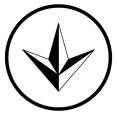  Що означає даний знак на упаковці продукції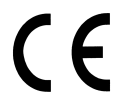 Що означає даний знак на упаковці продукції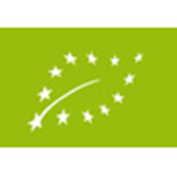 Що означає даний знак на упаковці продукції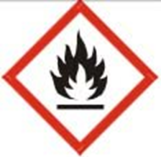 Що означає даний знак на упаковці продукції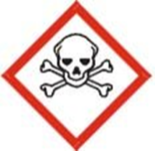 Що означає даний знак на упаковці продукції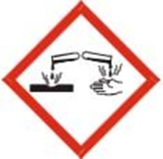 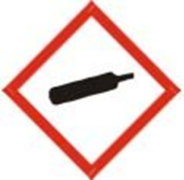 Що означає даний знак на упаковці продукціїЩо означає даний знак на упаковці продукції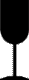 Що означає даний знак на упаковці продукції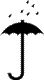 Що означає даний знак на упаковці продукції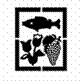 Що означає даний знак на упаковці продукції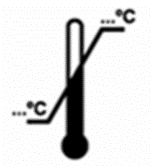 Що означає даний знак на упаковці продукції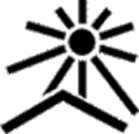 Що означає даний знак на упаковці продукції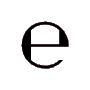 Превентивний підхід до вирішення екологічних проблем містить два підходи:Модель економічного розвитку, заснована на відновленні та раціональному споживанні ресурсів, називається:До переліку основних міжнародних документів щодо навколишнього середовища входить:Звіт Комісії з довкілля та розвитку, очолювана норвезьким прем’єр-міністром Гро Брутланд “Наше спільне майбутнє” був створений у:Скільки екологічних принципів міститься в Глобальному Договорі ООН?Стандарт екологічного менеджменту – це:До законодавства України щодо охорони навколишнього середовища входить:Концепція управління організацією, яка має на меті зменшити негативний вплив діяльності компанії на навколишнє середовище та сприяти раціональному використанню ресурсів – це:До 3R Зеленого офісу входить:До 3R Зеленого офісу входить:До 3R Зеленого офісу входить:До практик Зеленого офісу можна віднести:До практик Зеленого офісу можна віднести:До практик Зеленого офісу можна віднести:До практик Зеленого офісу можна віднести:Стандарт ISO 26000 є:Мета Паризької кліматичної угоди:Матриця оцінювання наявного стану КСВ компанії охоплює такі сфери:Хто може входити до робочої групи з КСВ?:Виділяють такі принципи соціальної відповідальності ( ISO 26000):З яких причин практично більшість провідних компаній та організацій світу уникають принципу- КСВ стратегія має право на існування замість КСВ концепції:Які сфери включає корпоративна соціальна відповідальність?Яку позицію повинен займати розділ “Результати КСВ-діяльності”:Які питання повинен включати документ з реалізації комплексної програми корпоративної соціальної відповідальності:Який з принципів не є принципом формування корпоративної інформаційної політики?Коли підприємство надає своїм акціонерам та інвесторам інформацію, що відповідає дійсності, а також уживає всіх розумних заходів, щоб розповсюджувана інформація не була перекручена це – принцип:Що є основними завданнями аналізу стейкхолдерів?Які звіти можна вважати першою не фінансовою звітністю?На скільки груп розподіляються стейкхолдери згідно з картою стейкхолдерів?З якими ризиками під час діалогу зі стейкхолдерами може зіштовхнутися компанія?Який стандарт формулює універсальний підхід до звітності, щодо сталого розвитку підприємства? В ньому наведені індикатори, які відображають соціальну та екологічну політику підприємства. Широко використовується корпораціями, асоціаціями бізнесу, ООН та іншими міжнародними і недержавними організаціями, а також університетамиПринцип рівноправності – це:Який звіт складають лише раз на рік у довільній формі компанії-члени Глобального Договору ООН, у відповідності до принципів Глобального Договору ООН? На яку групу, згідно з картою стейкхолдерів, компанія може практично не витрачати власні зусилля?Під моніторингом КСВ слід розуміти:Яке основне завдання моніторингу КСВ?Терміни проведення моніторингу КСВОдин з найважливіших інструментів моніторингуНапрями та завдання моніторингу КСВ:Причина низького рівня соціальної відповідальності власників:Які можливості дає КСВ?Міжнародний стандарт з інтегрованої звітності було прийнято у:Спосіб вимірювання та звітування щодо ефективності діяльності компанії у соціальному та етичному аспектахСистематичний аналіз впливу бізнес-проекту або діяльності підприємства на соціальну та культурну ситуацію у відповідних громадахЗбалансована система показниківЯк правильно оцінити КСВ компанії?Співвідношення між досягнутим результатом і використаними ресурсами:Ступінь реалізації запланованої діяльності та досягнення запланованих результатів:Оцінка підприємства на предмет розкриття інформації у сфері корпоративної соціальної відповідальності здійснюється за допомогою:Яка кількість етапів аналізу соціальної відповідальності:На першому етапі аналізу соціальної відповідальності здійснюється:Матеріальні, технологічні, управлінські та інші ресурси, а також фінансові засоби компаній, що направляють на реалізацію соціальних програм, розроблених з урахуванням інтересів внутрішніх і зовнішніх зацікавлених сторін:До неформальних методів дослідження рівня соціальної відповідальності не належать:До зовнішніх факторів впливу на зміну розміру соціальних витрат належать:Величина соціальних інвестицій, що припадає на одного працівника (в грошових одиницях):Відношення обсягу соціальних видатків, зроблених підприємством протягом звітного періоду, до обсягу чистого прибутку, отриманого в цьому ж періоді:Яка компанія перша в Україні приєдналась до Глобального Договору ООН?За результатами репрезентативного дослідження, проведеного на замовлення Центру «Розвиток КСВ» у 2018 році в рамках проекту «Розбудова потенціалу Національного контактного пункту з відповідальної бізнес-поведінки», найпоширенішими напрямами реалізації КСВ в Україні є:Головними стимулами впровадження КСВ для українських компаній може стати:Головним фактором, що сповільнює впровадження КСВ на підприємствах України?Рівень обізнаності українських компаній в 2018 р. з Керівними принципами ОЕСР для багатонаціональних компанійРівень поінформованості українських компаній в 2018 р. про створення при Міністерстві економічного розвитку і торгівлі України Національного контактного пункту (НКП)Найпоширеніші практики впровадження КСВ у компаніях в УкраїніПолітику корпоративної соціальної відповідальності (КСВ) впроваджують ____ % українських компаній Найменш поширеним для українських підприємств, які впроваджують соціально відповідальні заходи, є…Найбільшими зовнішніми перешкодами впровадження програм/заходів з КСВ майже для половини опитаних компаній є: На національному рівні діє:Переваги програми REAP для малого та середнього бізнесу:Україна приєдналася до Декларації ОЕСР про міжнародні інвестиції та багатонаціональні підприємства вОсновними принципами Декларації ОЕСР, до якої приєдналась Україна, є забезпечення: Основними принципами Декларації ОЕСР, до якої приєдналась Україна, є забезпечення:Які підприємства в Україні повинні здійснювати заходи в сфері КСВ?Чи використовується в Україні стандарт ISO 26000 «Настанова по соціальній відповідальності»?Впровадження та моніторинг виконання Керівних принципів ОЕСР здійснюється за допомогоюКонцепція реалізації державної політики у сфері 
сприяння розвитку соціально відповідального бізнесу в Україні прийнята на період до: